R O M Â N I A				JUDEŢUL  COVASNA CONSILIUL LOCAL AL COMUNEI MALNAŞ  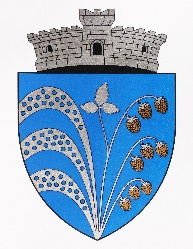 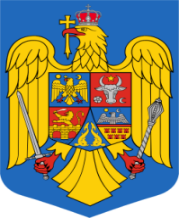 Cod fiscal 4201759Sat Malnaş, Strada Principală, Nr.171                                                  Tel./ Fax.0267.353800Judeţul Covasna                                                                   e-mail:        malnas@cv.e-adm.ro  Nr. 1336/7.03.2022								P R O I E C T H O T Ă R Â R Eprivind aprobarea instituirii taxei de peiaj pentru utilizarea infrastructurii publice locale de drumuriAnalizând referatul de aprobare  al Primarului comunei Malnaş asupra proiectului de hotărâre privitor la obiectul sus-menţionat,Având în vedere:- Raportul Compartimentului financiar-contabil din cadrul aparatului de specialitate al Primarului comunei Malnaș,-  Avizul favorabil al Comisiei de activităţi economico-financiare,În conformitate cu prevederile:art.4 și art.9 paragraful 3 din Carta europeană a autonomiei locale, adoptată la Strasbourg la 15 octombrie 1985, ratificată prin Legea nr.199/1997;art.7 alin. (2) din Legea nr.287/2009 privind Codul civil, republicată cu modificările ulterioare;art.486 alin. (2) și (3) din Legea nr.227/2015 privind Codul fiscal, cu modificările și completările ulterioare;art.5 alin. (1) lit. a) și alin. (2), art.16 alin. (2), art. 20 alin. (1) lit. b), art.27 și art.30 din Legea nr.273/2006 privind finanțele publice locale, cu modificările și completările ulterioare, cu modificările și completările ulterioare;OG nr.2/2001 privind regimul juridic al contravențiilor, cu modificările și completările ulterioare;Fiind îndeplinită procedura prevăzută la art. 7 din Legea nr. 52/2003 privind transparența decizională în administrația publică, republicată,În temeiul prevederilor art.129 alin. (2) lit.b), alin. (4) lit. c), art.139 alin.(3) lit.c) și art.196 alin. (1) lit.a) din OUG nr.57/2019 privind Codul administrativ, cu modificările și completările ulterioare,H O T Ă R Ă Ș T E 	Art. 1 (1) Se aprobă instituirea taxei de peiaj pentru utilizarea infrastructurii publice locale – drumuri comunale, drumuri forestiere sau alte categorii de drumuri aflate în proprietatea comunei Malnaș– folosite de către echipamente, utilaje și vehicule destinate obținerii de venituri, potrivit art.486 alin.(2) din Codul fiscal, conform Anexei nr.1 la prezenta hotărâre, care face parte integrantă din aceasta.	(2) Taxa de peiaj este destinată întreținerii, reparării și modernizării infrastructurii locale.	Art. 2 Se aprobă procedura de colectare și plată a taxei de peiaj pentru utilizarea infrastructurii locale, conform Anexei nr.2 la prezenta hotărâre, care face parte integrantă din aceasta.Art. 3 Se aprobă modelul procesului-verbal de constatare și sancționare a contravențiilor, conform Anexei nr.3 la prezenta hotărâre, care face parte integrantă din aceasta.	Art. 4 Cu ducerea la îndeplinire a prevederilor prezentei hotărâri se însărcinează Primarul comunei Malnaș.	Art. 5 Prezenta hotărâre se comunică, prin intermediul Secretarului general al Comunei Malnaș, în termenul prevăzut de lege, Primarului Comunei Malnaș și Instituției Prefectului Județului Covasna și se aduce la cunoștință publică prin afișarea la sediul Comunei Malnaș, în spațiul accesibil publicului, precum și pe pagina de internet www.primariamalnas.ro.I N I Ț I A T O R 	   	          		Szotyori Angéla-Gizella, Primarul comunei MalnașHotărârea nr. ......../2022     Redact. în 3 ex.R O M Â N I A				JUDEŢUL  COVASNA CONSILIUL LOCAL AL COMUNEI MALNAŞ  Cod fiscal 4201759Sat Malnaş, Strada Principală, Nr.171                                                  Tel./ Fax.0267.353800Judeţul Covasna                                                                   e-mail:        malnas@cv.e-adm.ro  Anexa nr.1 la HCL Malnaș nr. ……./………..Taxa de peiaj pentru utilizarea infrastructurii publice locale – drumuri comunale, drumuri forestiere sau alte categorii de drumuri aflate în proprietatea comunei Malnaș– folosite de către echipamente, utilaje și vehicule destinate obținerii de venituri, potrivit art.486 alin.(2) din Codul fiscalA. Taxa de peiaj pentru utilizarea infrastructurii publice locale – drumuri comunale, drumuri forestiere sau alte categorii de drumuri aflate în proprietatea comunei Malnaș– folosite de către echipamente, utilaje și vehicule destinate obținerii de venituri, potrivit art.486 alin.(2) din Codul fiscal, se stabilește după cum urmează:     1. pentru transportul de material lemnos – la valoarea de 10 lei/mc transportat;    Taxa de peiaj pentru utilizarea infrastructurii publice locale de drumuri se datorează, potrivit Codului fiscal, de către transportator (în calitate de utilizator al infrastructurii locale în vederea obținerii de venituri). În cazul în care titularul autorizației de exploatare a masei lemnoase transportată achită taxa aferentă cantității de masă lemnoasă transportată, transportatorul nu mai datorează taxa (aceasta neputându-se încasa de două ori).      2. pentru transportul materialelor de cariera și balastiera sau a altor materiale de construcții – la valoarea de 7 lei/to.B. Taxa de peiaj pentru utilizarea drumurilor comunale, a drumurilor forestiere ori a altor categorii de drumuri de către echipamente, utilaje etc., destinate obținerii de venituri, altele decât cele de lit. A, este de 10,00 lei/zi/utilaj sau echipament.Separat de obligativitatea achitării taxei de peiaj pentru utilizarea infrastructurii publice locale de drumuri, titularii autorizațiilor de exploatare, respectiv transportatorii răspund, în conformitate cu dispozițiile legale, de prejudiciile produse drumurilor pe care circulă.   R O M Â N I A				JUDEŢUL  COVASNA CONSILIUL LOCAL AL COMUNEI MALNAŞ  Cod fiscal 4201759Sat Malnaş, Strada Principală, Nr.171                                                  Tel./ Fax.0267.353800Judeţul Covasna                                                                   e-mail:        malnas@cv.e-adm.ro  Anexa nr.2 la HCL Malnaș nr. ……./………..Procedura de colectare și plată a taxei de peiaj pentru utilizarea infrastructuri publice localeCapitolul 1 – Dispoziții generale.Art. 1 (1) Taxa de peiaj reprezintă taxa de utilizare a infrastructurii publice locale, respectiv a drumurilor forestiere și comunale, de către vehicule, echipamente și utilaje care aparțin persoanelor fizice și juridice, în scopul obținerii de venituri.(2) Taxa de peiaj este destinată întreținerii, reparării, reabilitării și modernizării rețelei de drumuri deschise circulației publice, administrate de către Consiliul Local al Comunei Malnaș. Taxa se face venit la bugetul local al comunei și se stabilește, după caz, se actualizează anual, prin hotărâre a consiliului local.Art. 2 Taxa de peiaj se poate achita direct la casieria Primăriei comunei Malnaș sau în contul comunei, deschis la Trezoreria Sfântu Gheorghe RO55TREZ25621180250XXXXX - „taxa de peiaj pentru utilizarea drumurilor comunale ori a altor categorii de drumuri”.Art. 3 Cei care datorează taxa, denumiți în continuare contribuabili, au obligația depunerii declarației de impunere (Anexa nr. 1), la Compartimentul de impozite și taxe al comunei Malnaș, urmând  a fi stabilită și comunicată suma datorată, iar ulterior achitării taxei, se va elibera o dovadă (permis) (Anexa nr. 1B) în acest sens, dovadă care va cuprinde identificarea titularului, condițiile concrete, programul de utilizare, echipamentele/utilajele/mașinile etc., în vederea evidențierii situației concrete pentru care s-a eliberat dovada.Art. 4 Utilizarea drumurilor forestiere și comunale de către vehicule, echipamente, utilaje etc. destinate obținerii de venituri este permisă doar celor care au achitat taxa aferentă. De asemenea, condițiile de acces se afișează pe indicatoare specifice, la intrarea pe drumul respectiv.Art. 5 Cu privire la taxa stabilită, Primăria Comunei Malnaș va comunica ocoalelor silvice din zonă hotărârea consiliului local prin care a fost instituită taxa de peiaj, în vederea aplicării acesteia.Art. 6 Ocoalele silvice vor solicita beneficiarilor autorizațiilor de exploatare a lemnului precizarea rutei/rutelor de transport, iar în cazul în care transportul se va face pe un drum aflat în proprietatea comunei Malnaș sau în administrarea Consiliului local al comunei Malnaș, emiterea autorizațiilor de exploatare va fi condiționată de prezentarea dovezii privind achitarea taxei de peiaj.Art. 7 Ocoalele silvice care activează pe teritoriul Comunei Malnaș au obligația transmiterii către Primăria comunei Malnaș a datelor de identificare ale beneficiarilor autorizațiilor de exploatare, în termen de 10 zile de la data eliberării acestor autorizări și a numărului de mc aprobați spre exploatare.Art. 8 În vederea ușurării colectării taxei de peiaj pentru utilizarea infrastrcuturii publice locale, se pot încheia parteneriate (contracte de mandat – conform Anexei nr. 2 la prezenta procedură) cu ocoalele silvice sau alte enitități, astfel încât aceste ocoale sau enități să fie împuternicite (mandatate) să colecteze pentru Comuna Malnaș taxa de peiaj, contra unei sume (preț al serviciilor), destinată strict acoperirii cheltuieli cu colectarea taxelor.Art. 9 În toate cazurile în care beneficiar al transporturilor efectuate este comuna Malnaș, taxa de peiaj nu se datorează.Art. 10 În scopul informării persoanelor interesate, vizate de actul normativ local și în scopul conformării la dispozițiile hotărârii consiliului local privind plata taxei de peiaj, la începutul drumului comunal se vor monta indicatoare sau panouri de informare și avertizare care vor preciza categoria drumului, proprietarul sau administratorul drumului și faptul ca accesul  auto, cu echipamente/utilaje/vehicule destinate obținerii de venituri este permis doar în condițiile achitării taxei, iar accesul/traficul fără achitarea taxei consituie contravenție și se sancționează potrivit hotărârii consiliului localului de instituire a taxei.Capitolul 2 – Sancțiuni Art. 11 (1) Următoarele fapte constituie contravenție, dacă nu au fost săvârșite în astfel de condiții încât să fie considerate potrivit legii penale infracțiune, și se sancționează cu amendă de la 500 de lei la 1.250 lei în cazul persoanelor fizice, respectiv de la 1.000 de lei la 2.500 lei în cazul persoanelor juridice:Folosirea de către orice persoană a unor mijloace sau sprijinirea unei persoane, prin acțiune sau omisiune, în vederea sustragerii de la plata taxei de peiaj ori plata taxei într-un cuantum diminuat, nereal față de situația concretă;Declararea unor date/informații nereale, în scopul plății unei taxe de peiaj inferioare celei legal datorate;Neprezentarea în vederea impunerii sau refuzul impunerii unei situații care generează obligația de plată a taxei de peiaj;Împiedicarea de către orice persoană, prin orice mijloace, acte, fapte, a colectării taxei de peiaj;Distrugerea sau deterioarea panourilor de informare și avertizare ori a barierelor de acces pe drumurile forestiere;Utilizarea, fără plata taxei, a drumului de către vehicule, utilaje, echipamente destinate obținerii de venituri;Utilizarea dovezii (permisului) de utilizarea  infrastructurii locale în alte condiții decât cele menționate în cuprinsul său.(2) Pentru oricare faptă de mai sus, contravenientul aflat la prima abatere poate fi sancționat doar cu avertisment. În cazul în care o persoană săvârșește din nou o contravenție la regimul taxei, aceasta nu mai poate fi sancționat cu avertisment, aplicarea amenzii urmând a fi obligatorie.(3) Contravenientul poate achita, în termen de cel mult 15 zile de la data înmânării sau comunicării procesului-verbal, jumătate din minimul amenzii.(4) Pentru săvârșirea contravenției poate fi amendat atât deținătorul vehiculelor, echipamentelor, utilajelor etc. – destinate obținerii de venituri, cât și cel care le manevrează, manipulează ori conduce efectiv (conducător auto etc.).(5) Aplicarea și plata amenzii nu duce la scutirea de la plata taxei pentru situația concretă, contravenientul fiind obligat să achite și taxa de peiaj datorată. În cazul în care contravenientul nu se prezintă în vederea impunerii, impunerea se va face din oficiu, acesta putând fi sancționat și pentru această faptă contravențională.(6) Contravențiile se constată de către Primar și împuterniciții acestuia desemnați prin dispoziție a primarului.(7) Prevederile prezentei Proceduri referitoare la contravenții se completează cu dispozițiile Ordonanței Guvernului nr.2/2001 privind regimul juridic al contravențiilor.ANEXA 1A(la Procedura de colectare și plata a taxei pentru utilizarea infrastructurii publice locale)MODEL DECLARAȚIE DE IMPUNEREÎnregistrată cu nr._______ / _____________ la Primăria MalnașDECLARAȚIE DE IMPUNEREa taxei de peiaj pentru utilizarea infrastructurii publice locale de drumuri de către echipamente, utilaje și vehicule destinate obținerii de venituri, potrivit art.486 alin.(2) din Codul fiscal	S.C./P.F.A./Î.I./Î.F.  ___________________________________________, cu sediul în Loc. _____________________, str. ______________, nr. ____, bl. ___, ap. ___, înregistrat la Of. Reg.Com./Nr. Autorizație ___________, reprezentată prin _________________________domiciliat în loc. _______________, str. _____________, nr. ______, bl. ______, ap. ______,	persoana fizică dl. (dna.) ____________________________________, cu domiciliul în ___________________, str. ________________, nr. _____, bl. _____, sc. ____, et. ____, ap. ______,  județul _________________, CNP. ___________________________, posesor (posesoară) al/ a buletinului / cărți de identitate / pașaportului seria _________, nr. __________, eliberat (a) / emis (a) de __________________, la data de _________________, prin prezenta declar pe propria răspundere, sub sancțiunea falsului în declarații, prevăzut și sancționat de Codul penal, că voi utiliza infrastructura comunală, utilizând-o pentru următoarele echipamente/utilaje/vehicule__________________________________________ __________________________________________________________________________, conform următorul program/specificații concrete _______________________________________________________________________________________________________________	Anexez:Autorizație de exploatare masă lemnoasă;Dovada tonaj utilaj;____________________________________________________________________,Persoană de contact  ______________________Nr. de telefon  ______________________SEMNĂTURA ȘI ȘTAMPILAData: ______________                                                                _______________________                                             ANEXA 1B(la Procedura de colectare și plata a taxei pentru utilizarea infrastructurii publice locale)MODEL DOVADA ACHITARE TAXA INFRASTRUCTURA LOCALĂCOMUNA MALNAȘJUDEȚUL COVASNANr. ________ / _____________DOVADA ACHITARE TAXA (PERMIS) UTILIZARENR. ______ din ______________	Pentru utilizarea drumurilor forestiere și comunale aparținând Comunei Malnaș (drumuri comunale sau forestiere ori alte categorii de drumuri aflate în proprietatea sau administrarea comunei) de către echipamente, utilaje și vehicule destinate obținerii de venituri, potrivit art. 486 alin.(2) din Codul fiscal, în următoarele condiții/ conform program/ de către următoarele echipamente/utilaje/ mașini etc.:___________________________________________________________________________________________________________________________________________________________________________________________________________________________________________________________________________________________________________________________________________________________________________________________________________________________________________________________________________________________________________________________________________________________________________________________________________________________________________________________________________________________________Pentru ___________________________________________________Cu sediul în județul  _______________ localitatea ________________Strada _________________, nr. _____, bl. _____, sc._____, ap. _____Înregistrat la Oficiul Registrului Comerțului sub nr. _______________Cod fiscal/ CUI ____________________________________________PRIMARUL COMUNEI  MALNAȘSzotyori Angéla-Gizella…………………………Nota: Numărul de înregistrare al dovezii va coincide cu numărul de înregistrare al declarației de impunere.Anexa nr. 3 la HCL Malnaș nr. ……./………..COMUNA MALNAȘJUDEȚUL COVASNAPROCES – VERBALDE CONSTATARE ȘI SANCȚIONARE A CONTRAVENȚIILOR Nr............. încheiat astăzi ............................Subsemnatul ……………………………………………….………… în calitate de ………………………………………..,în baza legitimației de control nr. …………………………………………………, eliberată de ……………………………………………, în urma controluluiefectuat astăzi ………………….., ora ………..………, la sediul / locația ……………………..am constatat următoarele (descrierea faptei contravenționale, cu indicarea datei, locului, orei în care a fost săvârșită, precum și arătarea tuturor imprejurărilor ce pot servii la aprecierea gravitații faptei și la evaluarea eventualelor pagube pricinuite):……………………………………………………………………………………………………………………………………………………………………………………………………………………………………………………………………………………………………………………………………………………………………………………………………………………………………………………………………………………………………………………………………………………………………………………………………………………………………………………………………………………………………………………………………………………………………………………………………………………………………………………………………………………………………………………………… 	2.În conformitate cu prevederile HCL MALNAȘ nr………./ ………………., aceste fapte constituie contravenții la normele legale privind  …………………………… și se sancționează cu amenda contravențională, astfel – conform HCL MALNAȘ nr. ………/ …………………………… (Anexa nr. 2, Capitolul 2):a) art. …………...;b) art. …………...;c) art. ………...…;Cu amenda – de la 1.000 de lei până la 2.500 lei, pentru persoane juridice și de la 500 de lei până la 1.250 lei pentru persoane fizice;	3.De săvârșirea abaterilor de mai sus se face răspunzător, după caz:a) persoana fizică dl. (dna.) ………………………., cu domiciliul în ……………………….…, str. ………………………………, nr. ……, bl. …….., sc. …..., et. …….., ap. ………, județul .............................CNP ......................................................., posesor (posesoare) al/ a buletinului/ cărții de identitate/ pașaportului seria ................., nr. ................., eliberat (ă)/ emis (ă) de poliția/ serviciul de evidență a populației / statul ............................. la data de ......................... ocupația ..................................................., loc de muncă ...........................................................................;b) persoana juridică .....................................................................................................................înmatriculată la registrul comerțului cu nr. .................................., cod fiscal nr. ........................, cu sediul în ..........................................................................., str. ................................................, nr. ........., bl. ......., sc. .........., et. ............, ap. .........., județul ......................, sectorul ................., reprezentată de dl. (dna.) ....................................................... în calitate de/ având funcția de .........................................................., CNP ...................................................., posesor (posesoare) al/ a buletinului/ cărții de identitate/ pașaportului seria ................., nr. ................., eliberat (ă)/ emis (ă) de poliția/ serviciul de evidență a populației / statul ............................. la data de .........................;4.Subsemantul (a) ..............................................................., posesor (posesoare) al/ a buletinului/ cărții de identitate seria ......................... , nr. ........................ eliberat (ă) de ....................................  la data de ............................., domiciliat (domiciliată) în ..................................., str. ..............................., nr. ......., bl. ........, sc. .........., at. .........., ap. ......., județul /sectorul ........................, CNP .........................................., în calitate de martor, declar ca numitul .........................................................., nu este de față/ refuză/ nu poate să semneze procesului – verbal de constatare și sancționare a contravențiilor.5. a) Alte mențiuni ale organului constatator (contravenientul nu se află de față, refuză sau nu poate să semneze, motivele privind lipsa martorului etc)........................................................................................................................................................................................................................................................................................................................................................................................................................................................................................................................................................................................................................b) Obiecțiuni ale contravenientului ..................................................................................................................................................................................................................................................   AGENT CONSTATATOR                                                      CONTRAVENIENT …………………………………..                                                  ………………………   MARTOR…………………………………. (numele și prenumele, semnătura)6. Potrivit prevederile art. 31 și 32 din Ordonanță Guvernului nr.2/2001 privind regimul juridic al contravențiilor, cu modificările și completările ulterioare, împotriva prezentului proces-verbal de constatare și de sancționare a contravenției se poate face plângere, în termen de 15 zile de la comunicare, la judecătoria în a carei raza teritorială a fost săvârșită contravenția.Prezentul proces-verbal s-a întocmit în 3 exemplare, conținând rezoluția de aplicare a sancțiunii și „înștiințare de plata”, și s-a înmânat/comunicat contravenientului un exemplar personal/ prin afișare la domiciliu/ cu scrisoare recomandată cu confirmare de primire nr. …….. din ……….   AGENT CONSTATATOR                                                      CONTRAVENIENT …………………………………..                                                  ………………………   MARTOR…………………………………. (numele și prenumele, semnătura)7.Rezoluție de aplicare a sancțiuniiȚinând seama de faptele săvârșite, constatate și consemnate la pct. 1 și 2 din prezentul proces-verbal, în baza prevederilor art. ………………. din HCL Malnaș nr. ………….. / ………….. (anexa nr.2 – parte integrantă din hotărâre), și având în vedere dispozițiile art.21 din Ordonanța Guvernului României nr. 2/2001 privind regimul juridic al contravențiilor , subsemnatul …………………………… (funcția și denumirea organului de control căruia îi aparține agentul constatator), în calitate de ………………………………………., aplic următorele sancțiuni :Pentru fapta consemnată la lit. a) – amenda în valoare de ………….. lei (adică ………………..);Pentru fapta consemnată la lit. b) – amenda în valoare de ………………. lei (adică ………………..);Pentru fapta consemnată la lit. c) - amendă în valoare de …………… lei (adică ……………….).TOTAL amendă în valoare de ……………… lei (în cifre) (adică ……………………..) (în litere) și dispun, în temeiul legii, următoarele măsuri …………………………………………..…………………………………………………………………………………………………..Măsurile dispuse se vor realiza până la data de ……………………………., contravenientul având obligația de a notifica organului de control îndeplinirea acestei obligații în termenul stabilit.8. Înștiințare de platăa) Contravenientul urmează să achite suma totală de …………………….. lei, la casieria primăriei Malnaș sau în contul ……………………………………, deschis la ………………………………….., în termen de 15 zile de la data comunicării prezentului proces-verbal, iar sumele încasate se fac venit la bugetul local.b) Contravenientul are obligația să predea copia chitanței, în termen de 15 zile de la data primirii/ comunicării prezentului proces-verbal, la adresa ……………………………………. (organului de control căruia îi aparține agentul constatator), situată în …………………………, str. ………………….., nr. ……, județul/ sectorul ………………………, telefon ……………………. sau să o comunice la fax ……………………………….. .Dacă contravenientul nu achita amenda de 30 zile de la data înmânarii / comunicării, se va proceda la executarea silită.9. Contravenientul poate achita pe loc (primind chitanța în acest sens) sau în maxim 15 zile de la data comunicării procesului-verbal jumătate din minimul amenzii (la casieria primăriei Malnaș sau în contul ……………………………….., deschis la Trezoreria Sfântu Gheorghe.PRIMARUL COMUNEI MALNAȘ/ p. PRIMAR (împuternicit),_________________ (Semnătura și Ștampila)Am primit un exemplar                                                                   Contravenient…………………………….